Publicado en Madrid el 21/09/2018 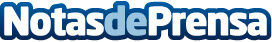 DHL Express anuncia su ajuste de tarifas para 2019 en EspañaEl incremento medio aplicado por la compañía será del 3,9% entrará en vigor el 1 de enero de 2019 Datos de contacto:Noelia Perlacia915191005Nota de prensa publicada en: https://www.notasdeprensa.es/dhl-express-anuncia-su-ajuste-de-tarifas-para_2 Categorias: Nacional Finanzas Emprendedores Logística Recursos humanos Consumo http://www.notasdeprensa.es